Didsbury Lacrosse Association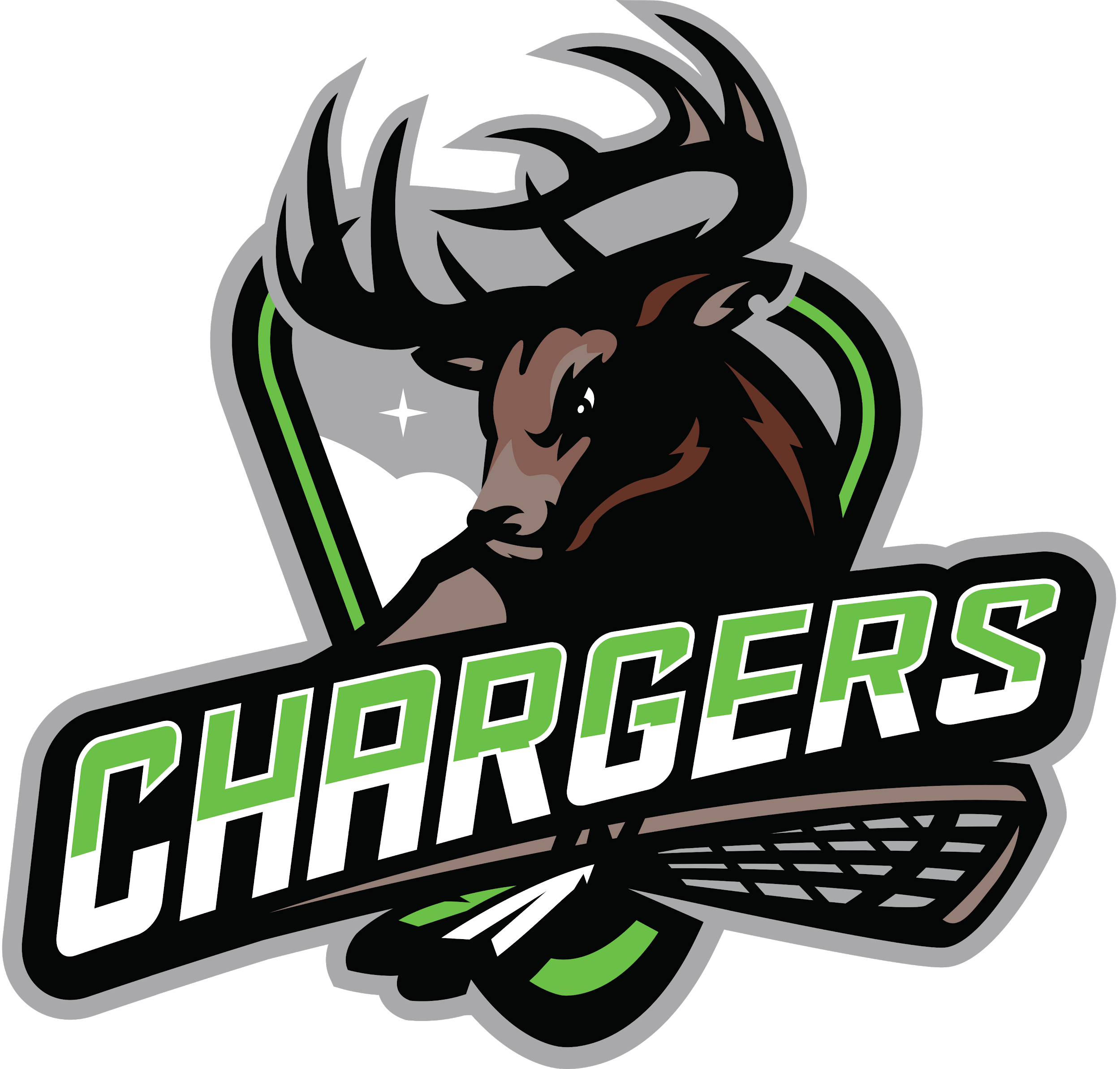 PO Box 1783Didsbury, ABT0M 0W0Date:May 30th,2021 Call to Order: The meeting was brought to order at 8:08 PM  by Didsbury Chargers Paula Richardson.Members Present:  Kevin McEvoy Equipment CoordinatorJaclyn Fuhr Registrar, Acting VPJeff Victoria SchedulerPaula Richardson, PresidentChad Clayton, DisciplineOther members present: Steve DanielsMembers Excused:Shantel Hanson, Cathi ParksAcceptance of minutes from last meeting: missing, Shantel needs to put on Google DriveAccept of agenda;  Chad first, Jeff second, all in favourBoard Updates:Treasurer: Cathi absent, bills have come and Paula has signed more cheques. A couple withdraws and Paula, wondering about reimbursement, will follow up with Cathi. Olds reimbursed player directly, need to get fees from family. Registrar/ Apparel:No update on when apparel will be in. Coaching:No updateEquipment:No update, any unused gear is at McEvoysScheduler:No update. Will know more with an AB updatePresident:CALL meeting was postponed so no new info. Meeting is set for Wednesday. Paula's understanding is that there could be an announcement that June 10th indoor sports could open with no mention of social distancing. Arenas can only be at 30% capacity. ALA sent a form to get events sanctioned which would pertain to tournaments. Old Business:Reimbursements:2 children have formally withdrawn from the season. Paula will follow up with Cathi in regards to the status of the reimbursement. u14$200 u10 still need to be in contact in regards to this. New BusinessPaula sent a text to board members in regards to purchasing some DLA apparel for Coach Allan as he has volunteered a lot of his time to the club and some practices would not have happened should he have not been at practice. It was opposed by the majority of the board. Hoping to do the other half of the skills competition, if we have games would coaches still want to do the skills competition. Steve would opt out of the skills and just focus on game prep. Jeff will talk to Circle K about DLA purchasing slush coupons for prices. Paula will talk to Fas Gas in DidsburyChad will make a motion to spend $300 on Tim Hortons gift cards to reward the most improved on the skills competition. *Jeff second it and all in favor. Motion carried. Paula sent an email in regards to Didsbury offering a Community Grant Program. You can either apply for your facility rental fees for up to 50% or funding for up to $2000. Paula’s suggestion is for facility rental. Paula will draw up a grant proposal. Due to have an AGM at the end of June. Chad looking at stepping downJeff is possibly looking at stepping down. Next Meeting June 9th,2021 @8 pm via ZoomAdjournment: 8:45PM by Paula Richardson